SMITH COMPANY [PRODUCT] CERTIFIED BY AHRI March 13, 2019 (Albany, NY) – Smith Company, an Albany-based [PRODUCT] manufacturing facility, is pleased to announce its participation in the Air-Conditioning, Heating, and Refrigeration Institute’s (AHRI) [PRODUCT] certification program. Smith Co.’s participation in AHRI’s globally-recognized, industry-respected program will assure customers, contractors, and distributors that its [CERTIFIED PRODUCT(s)] will perform as specified. “We stand by the performance of our product,” said Smith Co. CEO Adam Jones.  “We are committed to consumer satisfaction and our participation in the AHRI certification program provides an additional level of performance assurance to our customers,” he said.”  To become AHRI Certified®, products and equipment are subject to rigorous and continuous testing from a third-party laboratory under contract to AHRI. Only products certified by AHRI are listed in AHRI’s Directory of Certified Product Performance, a real-time database. Certificates downloaded from the directory may be used for rebates and other verification purposes. “Smith Co. looks forward to continuing its work with AHRI. We appreciate the security this testing offers to our customers, as well as the credibility it affords our company,” said Jones. “We are proud to label our products AHRI Certified.”[COMPANY DETAILS HERE]AHRI certifies the performance of 40 product types in the heating, ventilation, air conditioning, refrigeration, and water heating industry. AHRI’s program complies with ISO Guide 65, accredited by the Standards Council of Canada and COFRAC, and is accepted and specified the world over.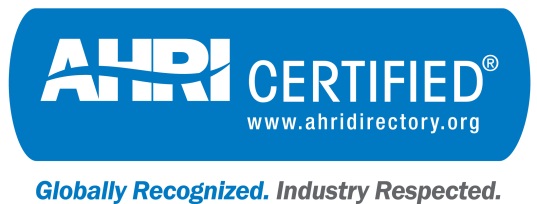 # # #